TEHNISKĀ SPECIFIKĀCIJA Nr. TS_1501.010 v1Vadu augstuma mērītājsAttēlam ir informatīvs raksturs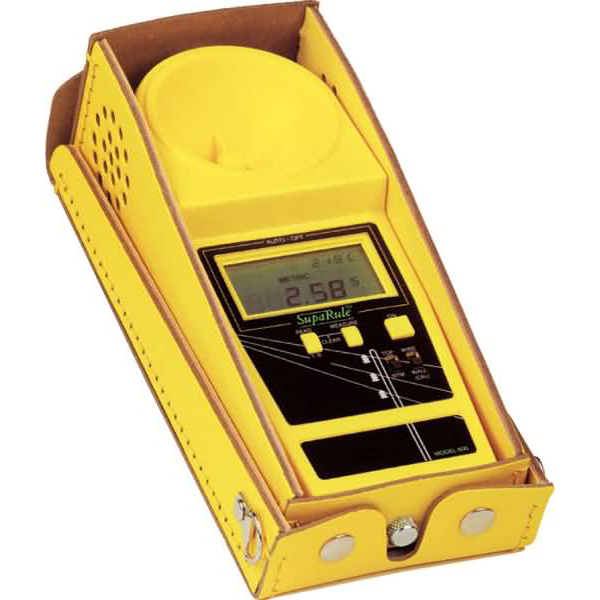 Nr.p.k.AprakstsMinimālā tehniskā prasībaPiedāvātā produkta konkrētais tehniskais aprakstsAvotsPiezīmes1Vispārīgās prasības1.1Ražotājs (nosaukums, atrašanās vieta).Norādīt informāciju 1.2Nr.1501.010 Vadu augstuma mērītājsNorādīt pilnu preces tipa apzīmējumu1.3Parauga piegādes laiks tehniskajai izvērtēšanai (pēc pieprasījuma), darba dienas15 darba dienas2Dokumentācija2.1Jābūt pieejams mērinstrumenta attēls vai paraugsMērinstrumenta attēlam jābūt: ".jpg" formātā;izšķiršanas spēja ne mazāka par 2Mpix;ir iespēja redzēt  visu mērinstrumentu un izlasīt visus uzrakstus uz tā;attēls nav papildināts ar reklāmu.Ir2.1Oriģinālā lietošanas instrukcija sekojošās valodāsLV vai EN vai RU2.3Prece apzīmēta ar CE zīmi (”Conformité Européenne” „Eiropas Atbilstība”)Atbilst3Galvenās tehniskās prasības3.1DisplejsCiparu indikācija3.2Gabarītu izmērs≤ (30x20x10) cm3.3Svars≤ 1 kg3.4BarošanaBaterijas3.5Jābūt iespējai nomērīt vada augstumu 3.00 m ar precizitāti ≤ ± 0.03 m3.6Jābūt iespējai nomērīt vada augstumu 15.00 m ar precizitāti≤ ± 0.1 m3.7Mērāma vada diametrs uz maksimālo augstumu≤ 12 mm3.8Mērāmo vadu daudzums vismaz43.9Automātiska izslēgšanaJā4Vides nosacījumi4.1Minimāla darba temperatūra≤ -10ºC4.2Maksimāla darba temperatūra≥ +40ºC5Obligātā komplektācija5.1Transportēšanas somaMīksta vai cieta5.2Obligātā komplektācija ir saderīgai ar mēraparātuAtbilst